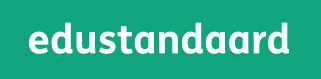 Aanmelding nieuw opleidingskenmerk
Registratie Instellingen en Opleidingen (RIO)(formulierversie 2.1, juni 2021)Opleidingskenmerken zijn al dan niet formeel door OCW erkende onderscheidende eigenschappen van een formeel erkende opleiding. Zie voor informatie over de momenteel in gebruik zijnde opleidingskenmerken de website van Edustandaard. Met dit formulier kunt u een nog niet bestaand opleidingskenmerk aanmelden bij de Beheergroepen Waardelijsten RIO-po en RIO-vo.Vul a.u.b. per aangemeld opleidingskenmerk één formulier in.We stellen u een groot aantal vragen over het opleidingskenmerk met als doel zo veel mogelijk relevante informatie te verzamelen. Omdat opleidingskenmerken een officiële status krijgen binnen de onderwijsketen, is het van belang dat een aanmelding van een nieuw kenmerk namelijk zorgvuldig wordt beoordeeld. Uw input en onderbouwing is bij die beoordeling van belang.Er zijn drie soorten criteria:Altijd opnemen: Als aan dit criterium wordt voldaan, wordt het aangemelde opleidingskenmerk altijd opgenomen in de lijstKnock-out: als niet aan dit criterium wordt voldaan, wordt het aangemelde opleidingskenmerk niet opgenomen in de lijstAfweging: de Beheergroep zal afwegen in hoeverre aan dit criterium wordt voldaan en hoe zwaar dit meeweegt in de uiteindelijke beslissing over opname van het opleidingskenmerk .In dit formulier is per vraag met kleuren aangegeven om welk soort criterium het gaat.NB De hierboven geformuleerde criteria zijn niet bedoeld als een hard kwantitatief bedoeld instrument voor het beoordelen van nieuwe of gewijzigde opleidingskenmerken ('als een kenmerk aan een bepaald aantal van de 17 criteria voldoet, keuren we het goed'). Het is meer een checklist voor het kwalitatief beoordelen van de verschillende beoordelingspunten. De knock-out- en altijd-opnemen-criteria echter leiden wel altijd tot automatische goed- of afkeuring van het bijbehorende kenmerk. De afwegingscriteria vereisen een inhoudelijke afweging en een kenmerk kan er meer of minder aan voldoen (glijdende schaal). Na iedere afzonderlijke beoordeling maakt de Beheergroep Waardelijsten RIO een afsluitende integrale beoordeling, waarbij het geheel van criteria, waaraan dus in meer of mindere waarde wordt voldaan, in onderling verband wordt afgewogen. Op basis daarvan wordt een eindoordeel geformuleerd. Hartelijk dank voor deze aanmelding! Uw aanmelding zal worden beoordeeld door de Werkgroep Waardelijsten RIO. Mochten er nadere vragen zijn, dan nemen we contact met u op. De voortgang van de beoordeling van uw aanmelding kunt u volgen in de Issuelijst Wijzigingsverzoeken, te vinden op de webpagina van de waardelijsten van Edustandaard.Nummer aanmelding>In te vullen door Edustandaard<Datum aanmelding>Vul hier de datum van aanmelding in<Naam aanmelder>Vul hier uw naam in<Aanmeldende organisatie>Vul hier de naam van de organisatie in die het kenmerk aanmeldt<E-mailadres>Vul hier uw e-mailadres in<Telefoonnummer>Vul hier uw telefoonnummer in<Aanduiding kenmerk>Vul hier de voorgestelde naam van het opleidingskenmerk in<Onderwijssectorbasisonderwijs(voortgezet) speciaal onderwijsvoortgezet onderwijsGeef een korte omschrijving van het opleidingskenmerkVraag 1: Wordt het opleidingskenmerk erkend door het Ministerie van OCW?OCW erkent het keurmerk in formele zin, bijvoorbeeld door het verstrekken van een tijdelijke of permanente, schriftelijk vastgelegde licentie, erkenning of andere beschikking. Dit geldt ook voor tijdelijke, door OCW erkende experimenten die passen in de definitie van opleidingskenmerken.Antwoord:>Vul hier uw antwoord in. Als er sprake is van een formele beschikking van het ministerie, stuur hier dan een kopie van mee<Opmerkingen Beheergroep:In te vullen door EdustandaardVraag 2: Wordt het opleidingskenmerk ingewonnen bij registratie van onderwijsvolgers in ROD (voorheen BRON)Wanneer een opleidingskenmerk wordt meegenomen in leerlingregistraties in ROD moet het ook in RIO aanwezig zijn.Antwoord:>Vul hier uw antwoord in<Opmerkingen Beheergroep:In te vullen door EdustandaardVraag 3: Betreft het kenmerk het onderwijsaanbod en niet de onderwijsaanbieder?Opleidingskenmerken betreffen eigenschappen van het onderwijsaanbod en niet van de onderwijsaanbieder of onderwijslocatie. Predicaten als ‘gezonde school’ bijvoorbeeld slaan op de onderwijsaanbieder en niet op het onderwijs en zijn daarom geen opleidingskenmerk.Antwoord:>Vul hier uw antwoord in<Opmerkingen Beheergroep:In te vullen door EdustandaardVraag 4:  Heeft het kenmerk betrekking op de manier waarop het onderwijs wordt gegeven (HOE) en niet op de inhoud van het onderwijs (WAT)?Opleidingskenmerken betreffen de manier waarop het onderwijs wordt aangeboden en niet de inhoud van het onderwijs (het curriculum).Antwoord:>Vul hier uw antwoord in<Opmerkingen Beheergroep:In te vullen door EdustandaardVraag 5: Hoe breed wordt het opleidingskenmerk gebruikt?Wanneer een opleidingskenmerk maar door één of door enkele onderwijsaanbieders wordt toegepast, is er onvoldoende draagvlak om het landelijk als opleidingskenmerk in te voeren. Als richtlijn hanteren we een ondergrens van 10 onderwijsaanbieders van minimaal 5 onderwijsbesturen die het kenmerk in de praktijk gebruiken.Antwoord:>Vul hier uw antwoord in. Vermeld het precieze aantal van onderwijsaanbieders en onderwijsbesturen dat het kenmerk gebruikt.<Opmerkingen Beheergroep:In te vullen door EdustandaardVraag 6:  Heeft de eventuele organisatie achter het opleidingskenmerk een winstoogmerk?Een opleidingskenmerk moet breed toegankelijk zijn voor onderwijsaanbieders. Als de organisatie achter het kenmerk op profit basis werkt, werpt dit een (financiële) drempel op die vanuit publiek perspectief onwenselijke ongelijkheid tussen onderwijsaanbieders in de hand werkt.Antwoord:Vul hier uw antwoord in.Opmerkingen Beheergroep:In te vullen door EdustandaardVraag 7: Is het opleidingskenmerk algemeen herkenbaar, expliciet en objectief?Opleidingskenmerk moeten voor iedereen begrijpelijk zijn, goed gedocumenteerd (bijvoorbeeld met een website of met andere documentatie) en het moet objectief vast te stellen zijn of het onderwijs van een onderwijsaanbieder aan het opleidingskenmerk voldoet.Antwoord:>Vul hier uw antwoord in. Verwijs met hyperlinks naar informatiebronnen en/of voeg documenten als bijlage toe<Opmerkingen Beheergroep:In te vullen door EdustandaardVraag 8: Is het opleidingskenmerk specifiek genoeg?Een opleidingskenmerk moet een specifiek karakter hebben en niet bestaan uit een verzameling van concepten of onderwijskundige benaderingen die ieder voor zich van toepassing kunnen zijn op het aangeboden onderwijs of niet.Antwoord:>Vul hier uw antwoord in<Opmerkingen Beheergroep:In te vullen door EdustandaardVraag 9:  Is het kenmerk voldoende onderscheidend?Een opleidingskenmerk moet voldoende onderscheidend zijn t.o.v. andere kenmerken die al op de lijst staan. Het moet iets toevoegen en het moet niet overlappen.Antwoord:>Vul hier uw antwoord in<Opmerkingen Beheergroep:In te vullen door EdustandaardVraag 10:  Betreft het opleidingskenmerk een gehele opleiding of opleidingseenheid?Een opleidingskenmerk moet betrekking hebben op een complete opleiding of opleidingseenheid en niet op de meer fijnmazige aggregaties als bijvoorbeeld één vak of een enkel aspect van het onderwijs.Antwoord:>Vul hier uw antwoord in<Opmerkingen Beheergroep:In te vullen door EdustandaardVraag 11:  Is het kenmerk actueel?Het kenmerk moet actief gebruikt worden binnen het onderwijs en niet zijn verouderd.Antwoord:>Vul hier uw antwoord in<Opmerkingen Beheergroep:In te vullen door EdustandaardVraag 12: Biedt het opleidingskenmerk voldoende continuïteit?Wanneer een opleidingskenmerk vroeger actueel was maar nu niet meer of in afnemende mate voorkomt, heeft het geen zin het opleidingskenmerk alsnog landelijk in te voeren. Andersom geldt dat als een opleidingskenmerk nieuw is, er wel voldoende massa moet zijn in het gebruik ervan of in ieder geval reëel uitzicht daarop.Antwoord:>Vul hier uw antwoord in<Opmerkingen Beheergroep:In te vullen door EdustandaardVraag 13:  Heeft het opleidingskenmerk een (ondersteunende) organisatie?Er is een landelijke of internationale organisatie die het opleidingskenmerk ondersteunt.Antwoord:>Vul hier uw antwoord in<Opmerkingen Beheergroep:In te vullen door EdustandaardVraag 14: Heeft het opleidingskenmerk een keurmerk?Opleidingskenmerken kunnen een nationaal of internationaal keurmerk hebben dat onderwijsaanbieders kunnen verwerven.Antwoord:>Vul hier uw antwoord in<Opmerkingen Beheergroep:In te vullen door EdustandaardVraag 15:  Heeft het opleidingskenmerk civiel effect?Onderwijsvolgers kunnen door het opleidingskenmerk een (extra) certificaat of een diploma halen of hebben anderszins een formeel vastgelegde bate bij het opleidingskenmerk in hun vervolgonderwijs (bijvoorbeeld vrijstellingen of toelating tot een bepaalde onderwijsaanbieder) of op de arbeidsmarkt.Antwoord:Vul hier uw antwoord in.Opmerkingen Beheergroep:In te vullen door EdustandaardVraag 16:  Wordt het kenmerk gebruikt in analyses en rapportages van het onderwijs in brede zin?Het Ministerie van OCW, de Inspectie van het Onderwijs en/of Vensters/Scholen op de kaart gebruiken het kenmerk in analyses en rapportages met betrekking tot opbrengsten en trends in het onderwijs.Antwoord:>Vul hier uw antwoord in<Opmerkingen Beheergroep:In te vullen door EdustandaardVraag 17: Kan inwinning van het opleidingskenmerk op individueel niveau een inbreuk betekenen op de privacy van onderwijsvolgers?Opleidingskenmerken komen in principe in aanmerking voor registratie in ROD (voorheen BRON). Daarom moeten ze voldoen aan de doelbindingseisen van de Algemene Verordening Gegevensbescherming. Is er geen zwaarwegende reden om het kenmerk in te winnen op leerlingniveau, dan mag het niet worden opgenomen in ROD.Antwoord:>Vul hier uw antwoord in<Opmerkingen Beheergroep:In te vullen door EdustandaardVraag 18: Wordt het kenmerk aangemeld door een voldoende representatieve (groep van) organisatie(s)?Opleidingskenmerken moeten breed gedragen zijn en moeten dus ook worden aangemeld door organisaties met voldoende draagvlak binnen het onderwijs. Dit zijn organisaties zoals onderwijsinstellingen zelf, het Ministerie van OCW, de sectorraden of de Inspectie van het Onderwijs.Antwoord:>Geef hier een korte omschrijving van de aanmeldende organisatie(s)<Opmerkingen Beheergroep:In te vullen door Edustandaard